PORTARIA No 197, DE 5 DE OUTUBRO DE 2016.O SECRETÁRIO DE PLANEJAMENTO E DESENVOLVIMENTO ENERGÉTICO DO MINISTÉRIO DE MINAS E ENERGIA, no uso da competência que lhe foi delegada pelo art. 1o, inciso VI, da Portaria MME no 281, de 29 de junho de 2016, tendo em vista o disposto no art. 5o do Decreto no 7.603, de 9 de novembro de 2011, no art. 4o da Portaria MME no 182, de 11 de maio de 2016, e o que consta no Processo no 48000.000557/2016-42, resolve: Art. 1o Aprovar como prioritário, na forma do art. 2o, inciso III, do Decreto no 7.603, de 9 de novembro de 2011, o projeto da Central Geradora Eólica denominada EOL Ventos 
Maranhenses 02, cadastrada com o Código Único do Empreendimento de Geração - CEG: 
EOL.CV.MA.033683-1.01, de titularidade da empresa Delta 3 II Energia S.A., inscrita no CNPJ/MF sob o no 23.598.858/0001-03,  para os fins do art. 2o da Lei no 12.431, de 24 de junho de 2011, descrito no Anexo à presente Portaria.  Art. 2o A Delta 3 II Energia S.A. e a Sociedade Controladora deverão:I - dar ciência ou submeter à anuência prévia da Agência Nacional de Energia 
Elétrica - ANEEL a cessão ou o oferecimento dos direitos emergentes de seu Ato de Outorga em garantia, inclusive por meio de cessão fiduciária, na forma e condições previstas nas normas setoriais;II - manter informação atualizada junto à ANEEL relativa à composição societária, identificando o grupo de controle e explicitando as participações societárias diretas e indiretas dos respectivos controladores da empresa titular do projeto;III - destacar, quando da emissão pública das debêntures, na primeira página do Prospecto e do Anúncio de Início de Distribuição ou, no caso de distribuição com esforços restritos, do Aviso de Encerramento e do material de divulgação, o número e a data de publicação desta Portaria e o compromisso de alocar os recursos obtidos no projeto prioritário aprovado;IV - manter a documentação relativa à utilização dos recursos captados, até cinco anos após o vencimento das debêntures emitidas, para consulta e fiscalização pelos Órgãos de Controle; eV - observar as demais disposições constantes na Lei no 12.431, de 2011, no Decreto no 7.603, de 2011, na Portaria MME no 182, de 11 de maio de 2016, na legislação e normas vigentes e supervenientes, sujeitando-se às penalidades legais, inclusive aquela prevista no art. 2o, § 5o, da Lei no 12.431, de 2011, a ser aplicada pela Secretaria da Receita Federal do Brasil.Art. 3o A ANEEL deverá informar ao Ministério de Minas e Energia e à Unidade da Receita Federal do Brasil com jurisdição sobre o estabelecimento matriz da Delta 3 II Energia S.A., a ocorrência de situações que evidenciem a não implantação do projeto aprovado nesta Portaria, inclusive aquelas previstas no art. 5o da Portaria MME no 514, de 2 de setembro de 2011, dentre as quais: I - atraso superior a trezentos e sessenta e cinco dias em qualquer um dos marcos de implantação constantes de seu ato de outorga; ou II - extinção da outorga de geração. Art. 4o A Delta 3 II Energia S.A. deverá informar ao Ministério de Minas e Energia a entrada em Operação Comercial da EOL Ventos Maranhenses 02, no prazo de até trinta dias do início, mediante a entrega de cópia do Ato Autorizativo emitido pelo Órgão ou Entidade competente. Art. 5o Alterações técnicas ou de titularidade do projeto de que trata esta Portaria, autorizadas pela ANEEL ou pelo Ministério de Minas e Energia, não ensejarão a publicação de nova Portaria de aprovação do projeto como prioritário, para fins do art. 2o da Lei no 12.431, de 24 de junho de 2011.Art. 6o Esta Portaria entra em vigor na data de sua publicação.EDUARDO AZEVEDO RODRIGUESEste texto não substitui o publicado no DOU de 7.10.2016. ANEXO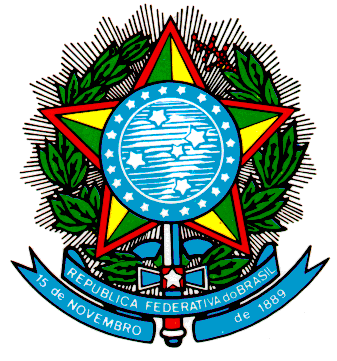 Ministério de Minas e Energia
Consultoria JurídicaTITULAR DO PROJETOTITULAR DO PROJETOTITULAR DO PROJETOTITULAR DO PROJETOTITULAR DO PROJETOTITULAR DO PROJETO01Razão Social      Razão Social      Razão Social      02CNPJ      Delta 3 II Energia S.A.Delta 3 II Energia S.A.Delta 3 II Energia S.A.23.598.858/0001-0303Logradouro Logradouro Logradouro 04NúmeroAvenida BarbacenaAvenida BarbacenaAvenida Barbacena472 05Complemento 06Bairro/Distrito07CEP4o Andar, Sala 406 - ParteBarro Preto30190-13008Município09UF10TelefoneBelo HorizonteMG(11) 3254-982111Outorga de AutorizaçãoOutorga de AutorizaçãoOutorga de AutorizaçãoOutorga de AutorizaçãoOutorga de AutorizaçãoPortaria MME no 64, de 3 de março de 2016.Portaria MME no 64, de 3 de março de 2016.Portaria MME no 64, de 3 de março de 2016.Portaria MME no 64, de 3 de março de 2016.Portaria MME no 64, de 3 de março de 2016.12REPRESENTANTES LEGAIS DA EMPRESA TITULAR DO PROJETO REPRESENTANTES LEGAIS DA EMPRESA TITULAR DO PROJETO Gustavo Barros Mattos.Gustavo Barros Mattos.CPF: 270.807.728-77.Ricardo Alberto Oliveira dos Santos.Ricardo Alberto Oliveira dos Santos.CPF: 857.242.111-49.13RELAÇÃO DOS ACIONISTAS DA EMPRESA TITULAR DO PROJETO (Cia. Fechada) RELAÇÃO DOS ACIONISTAS DA EMPRESA TITULAR DO PROJETO (Cia. Fechada) RELAÇÃO DOS ACIONISTAS DA EMPRESA TITULAR DO PROJETO (Cia. Fechada) Razão Social Razão Social CNPJParticipação (%)Omega Desenvolvimento de Energia S.A.Omega Desenvolvimento de Energia S.A.15.191.561/0001-9299,99%Delta 3 Energia S.A.Delta 3 Energia S.A.18.634.158/0001-89 0,01%14PESSOA JURÍDICA CONTROLADORA DA EMPRESA TITULAR DO PROJETO (Cia. Aberta)PESSOA JURÍDICA CONTROLADORA DA EMPRESA TITULAR DO PROJETO (Cia. Aberta)Razão Social      Razão Social      CNPJNão se aplica.Não se aplica.Não se aplica.CARACTERÍSTICAS DO PROJETOCARACTERÍSTICAS DO PROJETO15DenominaçãoEOL Ventos Maranhenses 02.EOL Ventos Maranhenses 02.16DescriçãoCentral Geradora Eólica com 30.000 kW de capacidade instalada, constituída por doze Unidades Geradoras e Sistema de Transmissão de Interesse Restrito.Central Geradora Eólica com 30.000 kW de capacidade instalada, constituída por doze Unidades Geradoras e Sistema de Transmissão de Interesse Restrito.17 Localização [Município(s)/UF(s)]Município de Barreirinhas, Estado do Maranhão.Município de Barreirinhas, Estado do Maranhão.18 Data Prevista para Entrada em Operação 31 de dezembro de 2017.31 de dezembro de 2017.